Child’s Forename: ___________________ Surname: ____________________________Child’s Religion: _______________________ Date of birth: ______________________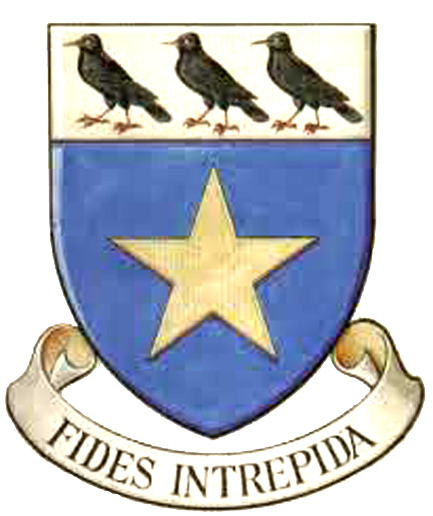 St Joseph's CollegeMathematics and Computing Specialist CollegeBeulah Hill, , SE19 3HL020 8761 1426www.stjosephscollege.org.ukSupplementary Information Form (SIF)for secondary school transferEntry to Year 7 for 2022Please refer to the admissions policy which is available on our website, under admissions, when filling in this form. Completion of this supplementary information form (SIF) is not mandatory: however, if one is not received, the Governors will not be able to apply their admissions criteria and the application will be considered under the “Other children” category.THIS FORM MUST BE COMPLETED AND RETURNED BY 30th October 2021If any of the information given on this form changes before you are notified of the outcome of the application, you must inform the Headmaster IN WRITING, immediately.  Failure to do so may prejudice the application.  False information, or the omission of material information, may result in disqualification, or even the loss of a place after it has been offered, accepted or taken up.Section A                (to be completed by Parent/Carers)1. Please state the year group for which application is being made:               2. Child’s Local Authority (of residence):              3. Please list Child’s information (boys only)4. Please list Parent/Carer’s information5. Proof of Parent/Carer’s residencySection B       (To be completed by Parent/Carers. Answer ALL questions in this section with either YES or NO in the box.)Section C              (only to be completed if Child is Catholic)1. Child’s sacramental adherence2. Details of present Parish / Chaplaincy and PriestSection D     (only to be completed if Child is NOT Catholic)1. Which faith does the Child belong to?  2. Which faith do you, the Parent/Carer, belong to? 3. Child’s Religious adherence4. Details of present place of worshipSection E  (Only to be completed for Children who wish to take the aptitude test prior to entry in Year 7)Parents/Carers will be informed of the date of the test. Failure to attend will mean that the child cannot be considered under this category. The test is designed to assess aptitude in Information Technology.Please tick the box if you wish your Child to sit the aptitude test  in Information Technology.Children who wish to sit the test must also attach a recent passport sized photo below.Section F (to be completed for a Child who will have a brother or sister in the College at the time of admission)                                         1. Please tick the box if the Child will have a brother or sister in the College             at the time of admission.  2.  Please give the name of the brother or sister and their present form group (e.g. 10 Hill).Section G   information supplied here may used if the tiebreaker criteria is required.Special Circumstances:Please mention in the box below any circumstances or issues (e.g. medical, social etc.) affecting theChild which you wish the Governors to be aware of and to take into account when consideringyour application. You should include any medical or other special reasons why the Child shouldbe admitted to the School and not to any other school for which the Child may be eligible.Supporting evidence from a doctor, social worker or educational welfare officer must be supplied atthe time of application or subsequently, but before the closing date for applications.  Continue onseparate paper if necessary.Section H              (to be completed by ALL Parent/Carers)SIGNATURE OF PARENT/CARER I confirm that the information given on this Supplementary Information Form is correct and that I have not omitted any material information and the information supplied is accurate and truthful.Signed: ………………………….....................................................      Date: .…………..…………………………..REMINDER:  Please attach a copy (not originals) of supporting evidence of Baptism / Communion orInitiation Ceremony etc. to show religious commitment and practice (if relevant)For Non-Catholics : a supportive reference from place of worship must be attachedPlease attach a copy of Gas or Electricity bill (dated within the last three months) or Water bill (for the current year) for the address of the Child’s permanent residenceFor all applications for places in Year 7, please ensure that you also complete the Local Authority’s online Eadmissions Common Application Form (CAF) Information supplied may be used for registered purposes under the terms of the Data       Protection actIf you require a receipt for this form, please enclose a stamped self-addressed postcardParish Reference Form for Catholic Applications onlyChild’s details (to be completed by Parent/Carer):Parent/Carer’s information (to be completed by Parent/Carer):Note to Priest: Kindly complete this part of the form and stamp with the Parish StampComments from Priest:		Please tick appropriate boxes.I can confirm that the Child attends Mass:- Weekly   Fortnightly   Monthly   Less than monthly   Never	   Cannot commentI can confirm that the Mother/Father/Carer attends Mass:- Weekly   Fortnightly   Monthly   Less than monthly   Never	   Cannot commentI can confirm that this has been the pattern of family Mass attendance for:- For at least the last …………………year(s)                    	 Recent monthsPriest’s Signature: …………………………………………………………………… Date: ……………………………………………. Parish Stamp:First name/sSurnameHome address (this must be the Child’s permanent residence)Postcode:Date of birth(DD/MM/YY)First name/sSurnameTitle (Mr, Mrs, Miss, Ms, etc.) Relationship to ChildAddress (if different to the Child’s address above)Postcode :Contact detailsEmail address:Telephone number:Mobile telephone: Please attach a gas or electricity bill, dated within the last three months OR a water bill for the current year, for the address where the Child permanently resides.QuestionAnswerInstruction1) Is the Child a Catholic?(Answer either Yes or No )If “Yes” complete Section C2) Does the Child belong to another faith other than the Catholic faith?(Answer either Yes or No )If “Yes” complete Section D3) Do you want the Child to sit the aptitude test? (Only available to Children applying for September intake into Year 7)(Answer either Yes or No)If “Yes” complete Section E4) Would the Child have a brother or sister in the College at the time of admission?(Answer either Yes or No) If “Yes” complete section FIs the Child Looked After or previously Looked After?(Answer either Yes or No) If “Yes” please supply a document as proofDate of Baptism(Complete box below)Child’s age at Baptism (if age at baptism is more than 12 months please also complete Part 4)(Complete box below)Place of Baptism(Parish and Town / City)(Complete box below)Supporting evidence attached. (e.g. Copy of Baptism certificate or photos, service programme, other mementos etc.) (Please tick box below)Date of First Holy Communion(Complete box below)Place of First Holy Communion(Parish and Town / City)(Complete box below)Supporting evidence attached. (e.g. Copy of First Holy Communion certificate or photos, service programme, other mementos etc.) (Please tick box below)Name and town of the Parish / Chaplaincy to which the Child belongs(e.g. St Chad’s, St Andrew’s)How long has the Child belonged to the Parish / Chaplaincy?Name and address of a priest who knows the Child and Parent/Carer. Please complete the attached Priest Reference sheet and give to your Parish Priest to complete.  Please ensure that you submit this form with your application.Priest’s name:Priest’s address:Date of ceremony of initiation / affirmation into the faith.(Complete box below)Supporting evidence attached.(e.g. Copy of certificate or photos, service programme, other mementos etc.) (Please tick box below if evidence is attached)Name and address of the place of worship.(Please complete the box to the right.)All Parent/Carers MUST ATTACH a written letter from the religious leader at their place of worship supporting the Child’s application.(Please complete the box to the right.)A supportive reference is attached from…….(Give name and position of the person who has written the reference)Please attach a passport sized photo of Child here.First name/sSurnameHome addressPostcode:Date of birth(DD/MM/YY)First name/sSurname